Publicado en Mallorca el 13/01/2020 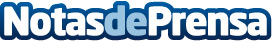 Un buen calzado es imprescindible para practicar Pádel según Clínica Grimalt LlinàsUno de los aspectos fundamentales que se debe tener en cuenta para escoger un calzado es el hecho de que tenga la posibilidad de adaptarlo a la forma del pieDatos de contacto:e-deon.netComunicación · Diseño · Marketing931929647Nota de prensa publicada en: https://www.notasdeprensa.es/un-buen-calzado-es-imprescindible-para Categorias: Medicina Fútbol Tenis Medicina alternativa Otros deportes Pádel http://www.notasdeprensa.es